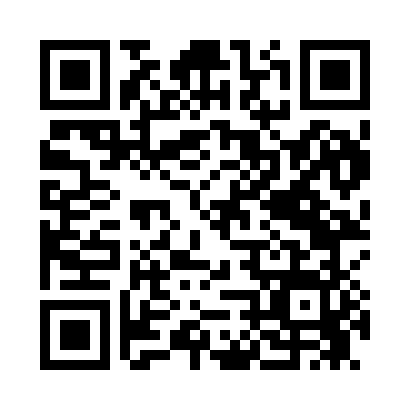 Prayer times for Lucks, Virginia, USAMon 1 Jul 2024 - Wed 31 Jul 2024High Latitude Method: Angle Based RulePrayer Calculation Method: Islamic Society of North AmericaAsar Calculation Method: ShafiPrayer times provided by https://www.salahtimes.comDateDayFajrSunriseDhuhrAsrMaghribIsha1Mon4:336:021:215:128:4010:092Tue4:336:021:215:138:4010:093Wed4:346:031:215:138:4010:084Thu4:356:031:215:138:3910:085Fri4:356:041:225:138:3910:086Sat4:366:041:225:138:3910:077Sun4:376:051:225:138:3910:078Mon4:376:061:225:138:3810:069Tue4:386:061:225:138:3810:0610Wed4:396:071:225:148:3810:0511Thu4:406:071:235:148:3710:0512Fri4:416:081:235:148:3710:0413Sat4:426:091:235:148:3710:0314Sun4:436:091:235:148:3610:0315Mon4:446:101:235:148:3610:0216Tue4:456:111:235:148:3510:0117Wed4:456:111:235:148:3510:0018Thu4:466:121:235:148:349:5919Fri4:476:131:235:148:339:5920Sat4:486:141:235:148:339:5821Sun4:496:141:235:148:329:5722Mon4:516:151:235:138:319:5623Tue4:526:161:235:138:319:5524Wed4:536:171:235:138:309:5425Thu4:546:171:235:138:299:5326Fri4:556:181:235:138:289:5227Sat4:566:191:235:138:279:5028Sun4:576:201:235:138:279:4929Mon4:586:211:235:128:269:4830Tue4:596:211:235:128:259:4731Wed5:006:221:235:128:249:46